 : barrer la mention inutile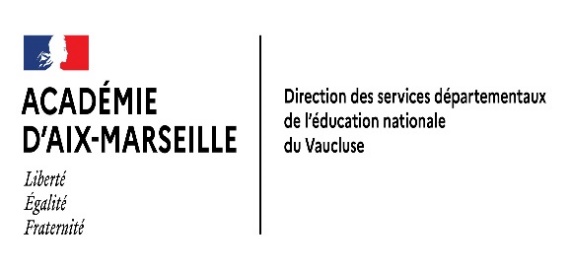 DEMANDE DE DÉROGATION  SÉRIE PROFESSIONNELLE DNB 2023POUR LES ÉLÈVES DE 3ème GENERALE À renvoyer au plus tard le 16 décembre 2022 au pôle académique CFG/DNBpole.examensetconcours84@ac-aix-marseille.frTextes : Article 2 de l’arrêté du 31 décembre 2015 modifiéNote de service n°172-2017 du 22 décembre 2017Article D332-6 du code de l’éducationÉtablissement :Nom, prénom de l’élève : Date de naissance :Demande de la famille : Madame, Monsieur(1) ………………………………….. souhaite que mon enfant puisse présenter, à titre dérogatoire les épreuves du DNB en série professionnelle.Date et signature des parents ou du représentant légal :                                                              Dispositifs d’accompagnement dont bénéficie l’élève :PAP  PPS  PPRE                                                                                                                   Autre :                                        Avis motivé du chef d’établissement (joindre le protocole d’accompagnement et les 3 derniers bulletins trimestriels)  Date :                                                                                    Signature du chef d’établissement :Avis du DASEN :  favorable           défavorable      Á                                 ,le      Le directeur académique des services       de l’Éducation nationaleDécision du recteur :  accordé           refusé       Á                                 ,le      Pour le recteur et par délégation,       la directrice académique de l’Éducation nationale       de Vaucluse            Claudie FRANÇOIS GALLIN